           ПЛАН ФИНАНСОВО- ХОЗЯЙСТВЕННОЙ ДЕЯТЕЛЬНОСТИ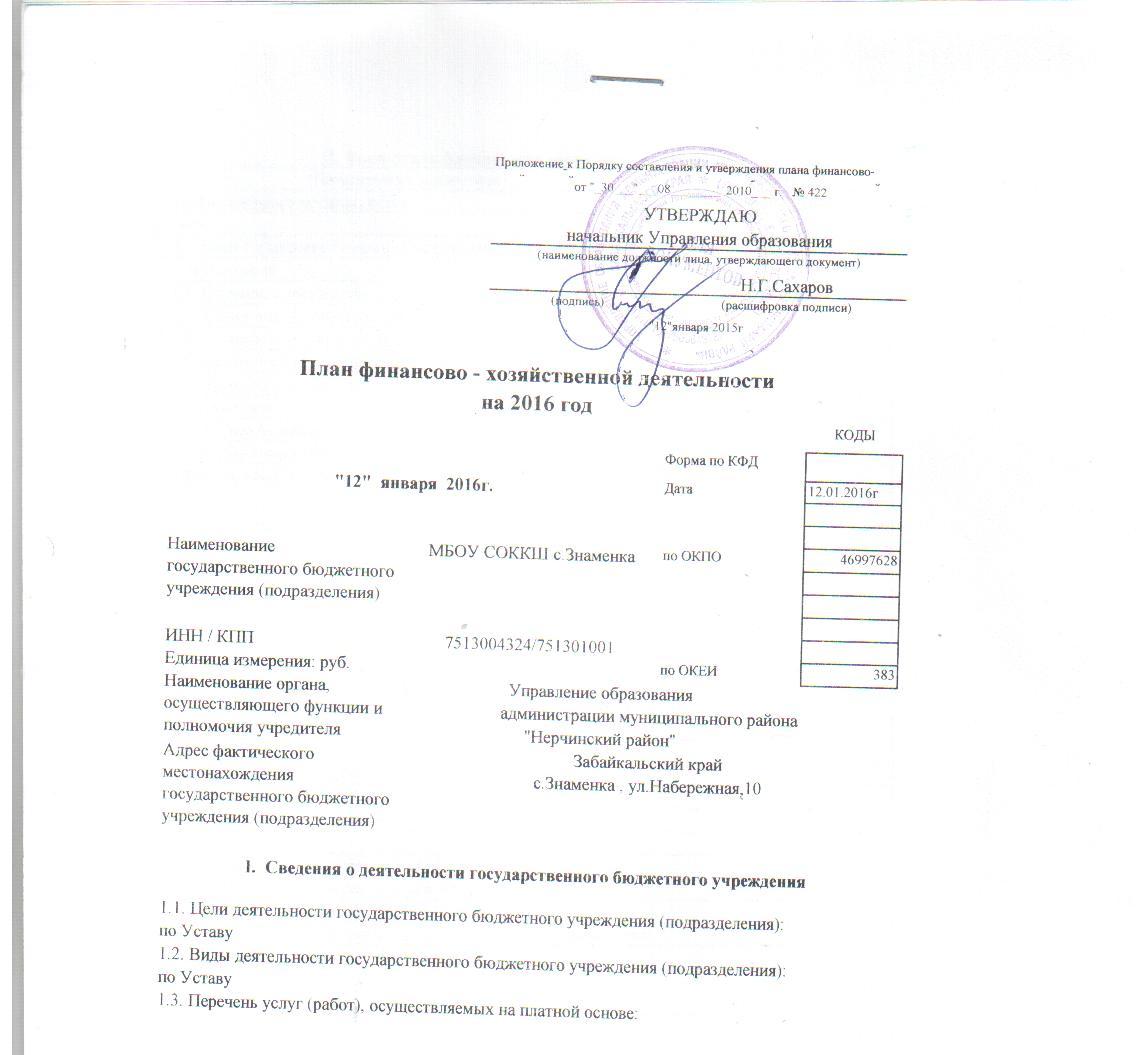 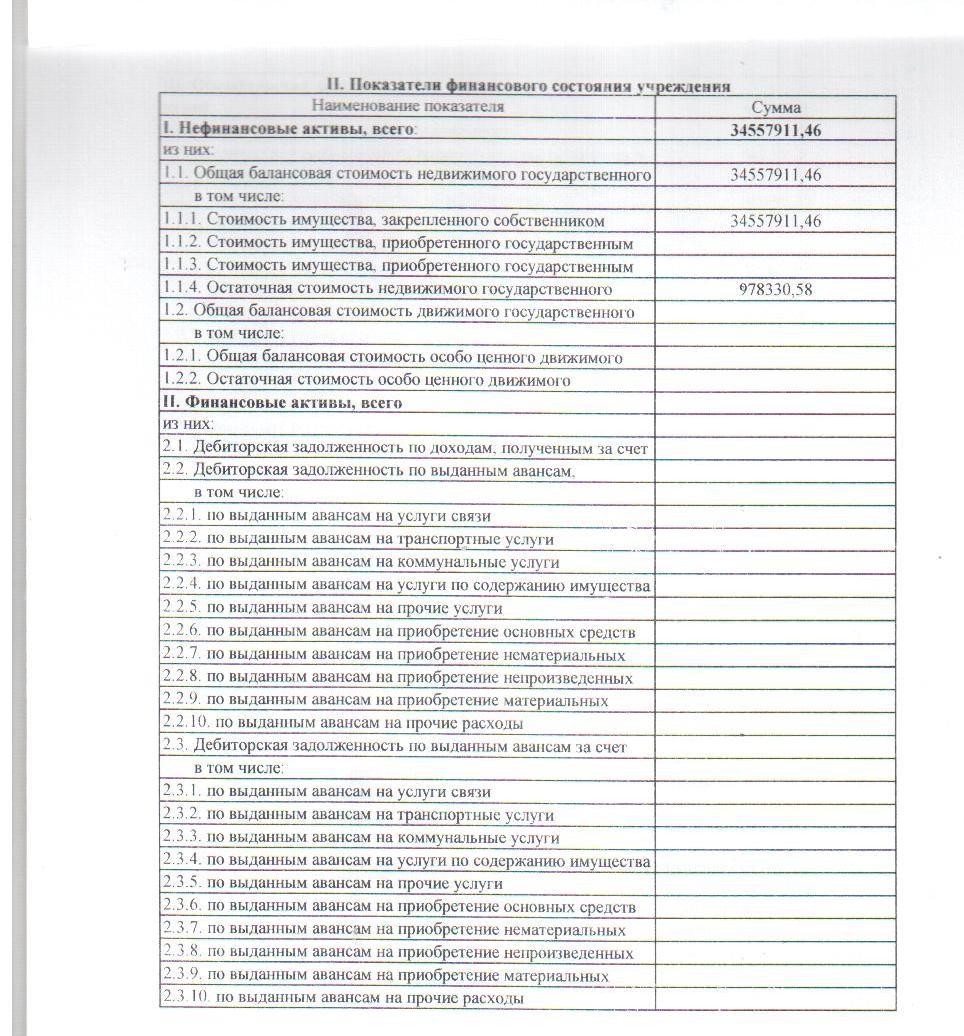 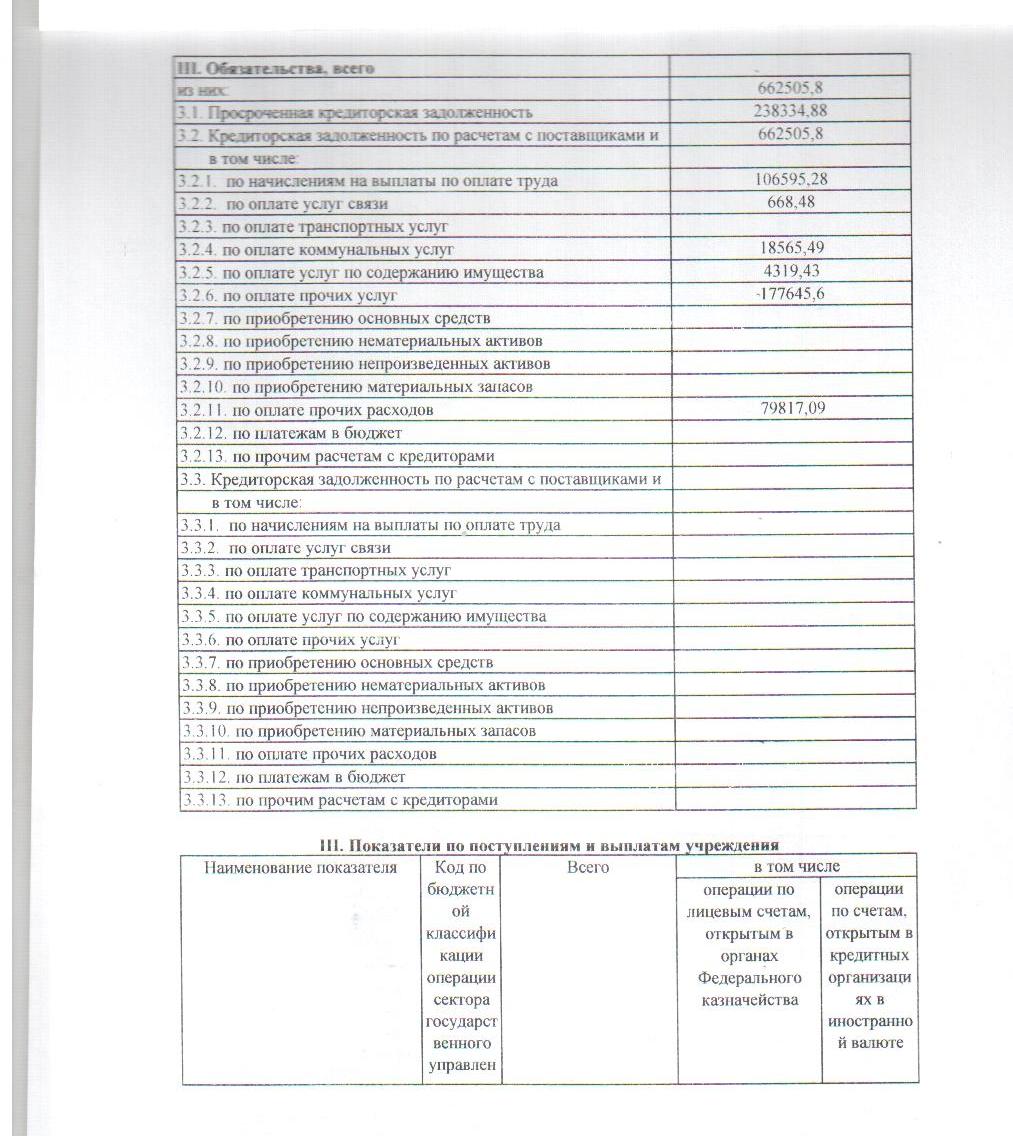 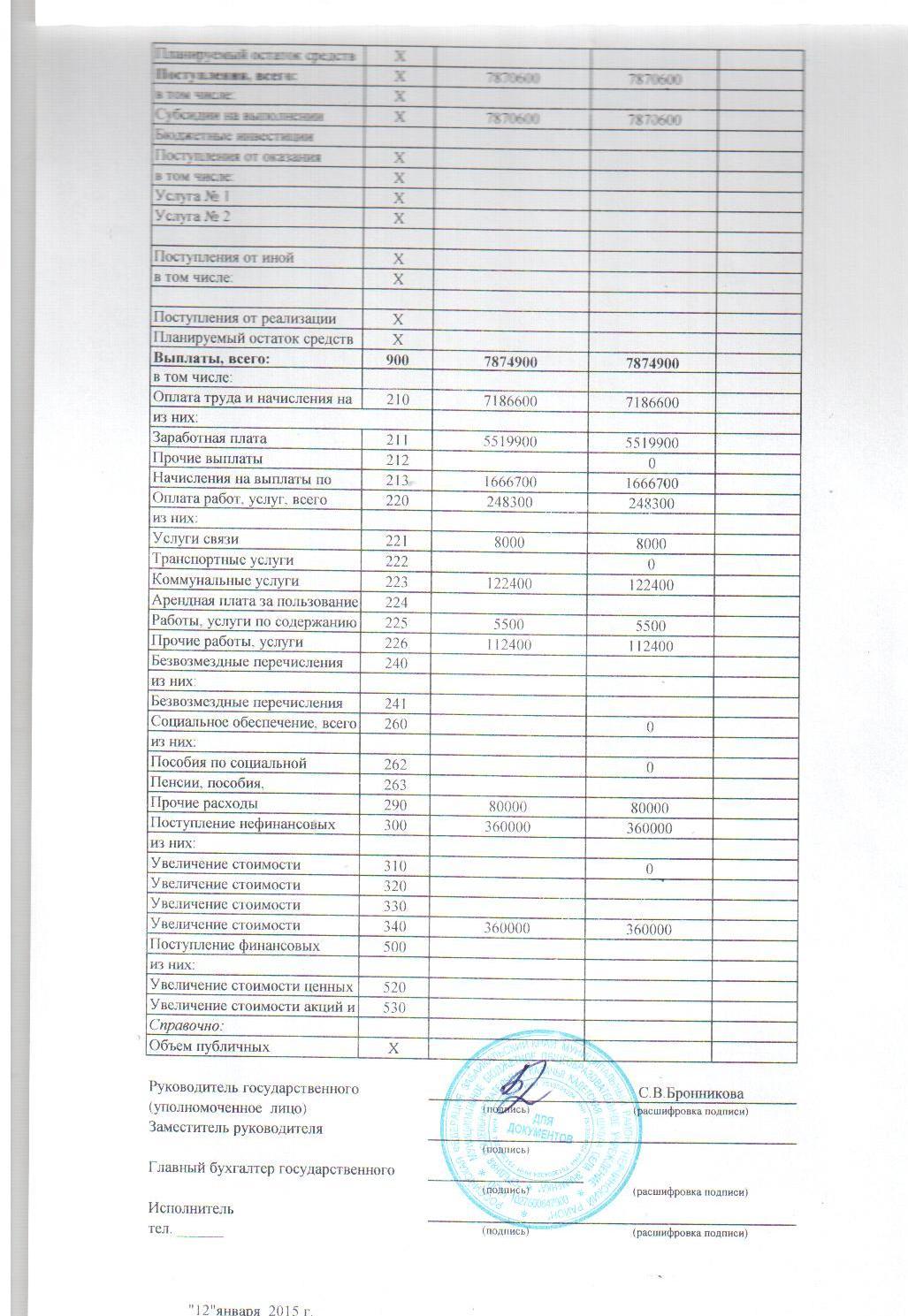 